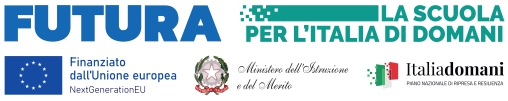 Scuola 4.0 Azione 2 - Next generation labs – Laboratori per le professioni digitali del futuroCNP: M4C1I3.2-2022-962 - CUP: F34D22004780006Cognome e Nome: _______________________________________________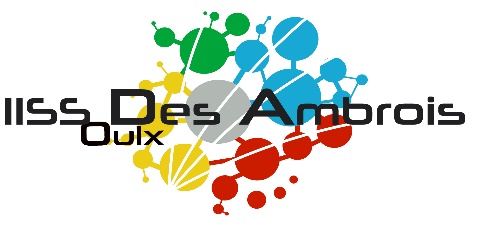 Istituto di Istruzione Superiore Statale Des AmbroisLiceo Classico della Comunicazione - Liceo Linguistico con ESABACLiceo Scientifico delle Scienze Applicate – Liceo Scientifico SportivoIstituto Tecnico Economico per il TurismoIstituto Professionale Industria e Artigianato per il made in Italy curricolo design e comunicazione graficaIstituto Professionale servizi culturali e dello spettacolo curricolo produzioni multimedialiScuola Media di Oulx - Scuola Media di Bardonecchia - Scuola Media di SestriereVia Martin Luther King, 10 – 10056 Oulx (TO)   Tel 0122.83.11.51 – Fax 0122.83.23.92tois00100b@istruzione.it    tois00100b@pec.istruzione.it    ---  Su internet  www.desambrois.edu.itCodice Fiscale: 96024300012 – Codice Meccanografico: TOIS00100BALLEGATO B: GRIGLIA DI VALUTAZIONE DEI TITOLI PER L’INCARICO DI RESPONSABILE GENERALE DEL PROGETTO [LABS 01CGP]ALLEGATO B: GRIGLIA DI VALUTAZIONE DEI TITOLI PER L’INCARICO DI RESPONSABILE GENERALE DEL PROGETTO [LABS 01CGP]ALLEGATO B: GRIGLIA DI VALUTAZIONE DEI TITOLI PER L’INCARICO DI RESPONSABILE GENERALE DEL PROGETTO [LABS 01CGP]ALLEGATO B: GRIGLIA DI VALUTAZIONE DEI TITOLI PER L’INCARICO DI RESPONSABILE GENERALE DEL PROGETTO [LABS 01CGP]ALLEGATO B: GRIGLIA DI VALUTAZIONE DEI TITOLI PER L’INCARICO DI RESPONSABILE GENERALE DEL PROGETTO [LABS 01CGP]ALLEGATO B: GRIGLIA DI VALUTAZIONE DEI TITOLI PER L’INCARICO DI RESPONSABILE GENERALE DEL PROGETTO [LABS 01CGP]Criteri di ammissione: essere personale interno per tutto il periodo dell’incaricoessere in possesso dei requisiti richiesti dal bando Criteri di ammissione: essere personale interno per tutto il periodo dell’incaricoessere in possesso dei requisiti richiesti dal bando Criteri di ammissione: essere personale interno per tutto il periodo dell’incaricoessere in possesso dei requisiti richiesti dal bando Criteri di ammissione: essere personale interno per tutto il periodo dell’incaricoessere in possesso dei requisiti richiesti dal bando Criteri di ammissione: essere personale interno per tutto il periodo dell’incaricoessere in possesso dei requisiti richiesti dal bando Criteri di ammissione: essere personale interno per tutto il periodo dell’incaricoessere in possesso dei requisiti richiesti dal bando ISTRUZIONE e FORMAZIONELauree inerenti il ruolo specifico: Ingegneria indirizzo Design, Progettazione; ArchitetturaISTRUZIONE e FORMAZIONELauree inerenti il ruolo specifico: Ingegneria indirizzo Design, Progettazione; ArchitetturaISTRUZIONE e FORMAZIONELauree inerenti il ruolo specifico: Ingegneria indirizzo Design, Progettazione; Architetturan. riferimento del curriculumda compilare a cura del candidatoda compilare a cura della commissioneA1. LAUREA INERENTE AL RUOLO SPECIFICO (vecchio ordinamento o magistrale)Verrà valutata una sola laureaPUNTIA1. LAUREA INERENTE AL RUOLO SPECIFICO (vecchio ordinamento o magistrale)Verrà valutata una sola laurea15A2. LAUREA INERENTE AL RUOLO SPECIFICO(triennale, in alternativa al punto A1)Verrà valutata una sola laurea10A3. ALTRA LAUREA(vecchio ordinamento o magistrale, in alternativa ai punti precedenti)Verrà valutata una sola laurea8A4. ALTRA LAUREA(triennale, in alternativa ai punti precedenti)Verrà valutata una sola laurea7A5. DIPLOMA (in alternativa ai punti A1, A2, A3 e A4)Verrà valutato un solo diploma5A6. MASTER o DOTTORATO in ambito di progettazione di ambienti o design Il punteggio si somma a quelli di laurea o diploma10CERTIFICAZIONI OTTENUTE  NELLO SPECIFICO SETTORE IN CUI SI CONCORRECERTIFICAZIONI OTTENUTE  NELLO SPECIFICO SETTORE IN CUI SI CONCORRECERTIFICAZIONI OTTENUTE  NELLO SPECIFICO SETTORE IN CUI SI CONCORREB1. COMPETENZE I.C.T. (software progettazione) o Learning Skills CERTIFICATEMax 45 punti cad.ESPERIENZENELLO SPECIFICO SETTORE IN CUI SI CONCORREESPERIENZENELLO SPECIFICO SETTORE IN CUI SI CONCORREESPERIENZENELLO SPECIFICO SETTORE IN CUI SI CONCORREC1. CONOSCENZE SPECIFICHE DELL'ARGOMENTO (documentate attraverso esperienze lavorative professionali, pubbliche o private, di gestione delle procedure di affidamento, di gestione economico finanziaria di progetti complessi in ambito scolastico (ad esempio, PON)Max 55 punti cad.C2. CONOSCENZE SPECIFICHE DELL'ARGOMENTO (documentate attraverso esperienze lavorative professionali, pubbliche o private, di supporto al RUP o di progettazione in progetti complessi (ad esempio, PON)Max 44 punti cad.C3. CONOSCENZE SPECIFICHE DELL'ARGOMENTO (documentate attraverso esperienze di relatore/formatore/docente in corsi inerenti alla tematica dell’incarico o sulle relazioni tra progettazione e sostenibilità ambientale)Max 3 2 punti cad.C4. CONOSCENZE SPECIFICHE DELL'ARGOMENTO (documentate attraverso pubblicazioni sull’argomento o sulle relazioni tra progettazione e sostenibilità ambientale)Max 22 punti cad.C5. CONOSCENZE SPECIFICHE DELL'ARGOMENTO (documentate attraverso corsi seguiti con rilascio attestato min. 12 ore)Max 22 punti cad.ESPERIENZA E CONOSCENZA DELL’ISTITUTONELLO SPECIFICO SETTORE IN CUI SI CONCORREESPERIENZA E CONOSCENZA DELL’ISTITUTONELLO SPECIFICO SETTORE IN CUI SI CONCORREESPERIENZA E CONOSCENZA DELL’ISTITUTONELLO SPECIFICO SETTORE IN CUI SI CONCORRED1. Servizio prestato nell’IISS Des Ambrois per l’intero anno scolastico (almeno 8 mesi continuativi)Max 52 punti per annoTOTALE MAX                                                               110TOTALE MAX                                                               110TOTALE MAX                                                               110